            РЕШЕНИЕ	         КАРАР      от “13” сентября 2019 года                 с. Большое Елово	                       № 160О предоставлении отпуска Машанову А.И.   В соответствии со статьей 114 Трудового кодекса Российской Федерации, а также, рассмотрев заявление Машанова Александра Ильича, главы Большееловского сельского поселения Елабужского муниципального района, Совет Большееловского сельского поселенияРЕШИЛ:Машанову Александру Ильичу, главе Большееловского сельского поселения Елабужского муниципального района, предоставить часть ежегодного оплачиваемого отпуска продолжительностью 19 календарных дней -  с 16 сентября  по 04 октября 2019 года (включительно) за период работы с 21.03.2019г. по 20.09.2019г.Контроль за исполнением настоящего решения  и права подписи оставляю за собой.Глава                                                                   А.И. Машанов     «Ознакомлен (а)» _______________/ _________________________                                                             Подпись                                            ФИОДата ______________________СОВЕТ БОЛЬШЕЕЛОВСКОГО СЕЛЬСКОГО ПОСЕЛЕНИЯ ЕЛАБУЖСКОГО МУНИЦИПАЛЬНОГОРАЙОНАРЕСПУБЛИКИ ТАТАРСТАН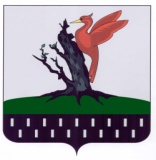 ТАТАРСТАН РЕСПУБЛИКАСЫАЛАБУГА МУНИЦИПАЛЬ РАЙОНЫ ОЛЫ ЕЛОВОАВЫЛ ҖИРЛЕГЕ СОВЕТЫ